Publicado en Real Casa de Correos, Madrid el 04/06/2024 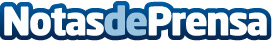 La excelencia se reúne en la Real Casa de Correos por los Premios MadridPor primera vez en las veintidós ediciones, la Real Casa de Correos, sede de la Comunidad de Madrid, ha abierto sus puertas para celebrar la gala de entrega de los Premios Madrid, organizada por Madridiario. Una cita, que como viene siendo habitual, reconoce el trabajo desempeñado por las diferentes personalidades, organismos e instituciones galardonadas durante el presente añoDatos de contacto:Eva María Rodríguez PicazoMADRIDIARIO SL651842023Nota de prensa publicada en: https://www.notasdeprensa.es/la-excelencia-se-reune-en-la-real-casa-de Categorias: Nacional Comunicación Madrid Eventos Premios Digital http://www.notasdeprensa.es